ՈՐՈՇՈՒՄ N 115-Ա05 ԴԵԿՏԵՄԲԵՐԻ 2019թ.ՀԱՄԱՅՆՔԱՅԻՆ ՍԵՓԱԿԱՆՈՒԹՅՈՒՆ ՀԱՆԴԻՍԱՑՈՂ ԱՆՇԱՐԺ ԳՈՒՅՔԻ ՎԱՐՁԱԿԱԼՈՒԹՅԱՆ ԵՎ ՀՈՂԱՄԱՍԻ ԿԱՌՈՒՑԱՊԱՏՄԱՆ ԻՐԱՎՈՒՆՔԻ ՏՐԱՄԱԴՐՄԱՆ ՊԱՅՄԱՆԱԳՐԵՐԻՑ ԾԱԳԱԾ ՊԱՐՏԱՎՈՐՈՒԹՅՈՒՆՆԵՐԸ ՆԵՐԵԼՈՒ ՄԱՍԻՆՂեկավարվելով Տեղական ինքնակառավարման մասին Հայաստանի Հանրապետության օրենքի 18-րդ հոդվածի 1-ին մասի 42-րդ կետով, հիմք ընդունելով Հայաստանի Հանրապետության քաղաքացիական օրենսգրքի 431-րդ հոդվածը և հաշվի առնելով համայնքի ղեկավարի առաջարկությունը, համայնքի ավագանին որոշում է.1. «Կապանի մշակութային զարգացման կենտրոն» հասարակական կազմակերպության հետ Կապանի համայնքի ավագանու 2011 թվականի դեկտեմբերի 12-ի թիվ 127-Ա որոշման հիման վրա 2011 թվականի դեկտեմբերի 23-ին կնքված և նոտարական կարգով վավերացված անշարժ գույքի՝ տարածքի (Ռ. Մելիքյան փողոց 8 հասցեում գտնվող շենքի մանկապատանեկան ստեղծագործական կենտրոնից թիվ 3՝ 15.4 քմ, թիվ 4՝ 16.5քմ, թիվ 5՝ 30.8քմ, թիվ 6՝ 13.2քմ մակերեսով սենյակները ընդամենը՝ 75.9քմ մակերեսով) վարձակալության պայմանագրից ծագած և չկատարված պարտավորությունը (ընդհանուր՝ 443525 ՀՀ դրամ, որից մայր գումար՝ 327374 ՀՀ դրամ և տույժ` 116151 ՀՀ դրամ)  ներել և այն համարել դադարած։2. Անահիտ Ղազարյանի հետ Կապանի քաղաքային համայնքի ավագանու 2011 թվականի հուլիսի 29-ի թիվ 65-Ա որոշման հիման վրա 2011 թվականի հոկտեմբերի 7-ին կնքված և նոտարական կարգով վավերացված համայնքային սեփականություն հանդիսացող հողամասի (հասցեն՝ ք. Կապան, Ռ. Մելիքյան փողոց 8/4, մակերեսը՝ 152.5քմ) կառուցապատման իրավունքի տրամադրման պայմանագրից ծագած և չկատարված պարտավորությունը (ընդհանուր՝ 403393 ՀՀ դրամ, որից մայր գումար՝ 383663 դրամ և տույժ` 19730 դրամ) ներել և այն համարել դադարած։Կողմ( 8 )`ԱՆՏՈՆՅԱՆ ԱՐԵՆ                                        ԴԱՎԹՅԱՆ ՇԱՆԹԱՍՐՅԱՆ ՎԱՉԵ                                              ՀԱՐՈՒԹՅՈՒՆՅԱՆ ԿԱՄՈԳՐԻԳՈՐՅԱՆ ՎԻԼԵՆ                                   ՀԱՐՈՒԹՅՈՒՆՅԱՆ ՀԱՅԿԴԱՎԹՅԱՆ ՆԱՐԵԿ 			  	   ՄԱՐՏԻՐՈՍՅԱՆ ԿԱՐԵՆ                                                          Դեմ ( 0 )Ձեռնպահ ( 0 )                   ՀԱՄԱՅՆՔԻ ՂԵԿԱՎԱՐ   		         ԳԵՎՈՐԳ ՓԱՐՍՅԱՆ2019թ. դեկտեմբերի 05ք. Կապան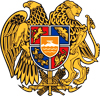 ՀԱՅԱՍՏԱՆԻ ՀԱՆՐԱՊԵՏՈՒԹՅՈՒՆ
ՍՅՈՒՆԻՔԻ ՄԱՐԶ
ԿԱՊԱՆ  ՀԱՄԱՅՆՔԻ  ԱՎԱԳԱՆԻ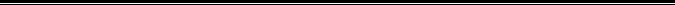 